 Jujuy-Argentina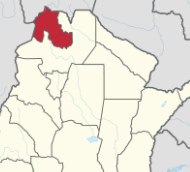 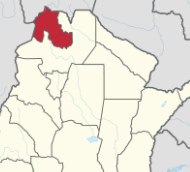 Ciudad capital: San Salvador de JujuySuperficie: 53.219 km2Población: 673.307 habitantesGobernador de la Provincia: CP. Gerardo MoralesPrincipales cadenas productivas: Azúcar y tabacoPrincipales exportaciones 2015: Mineral de cobre y sus concentrados (USD 144.605.614 - Hortalizas y legumbres sin elaborar (USD42.878.670)- Tabaco sin elaborar (USD29.045.437) En el año 2015, Jujuy participó en el 0,58% del valor total de las exportaciones de Argentina. Indicadores de referenciaIndicadorValorAñoFuenteEducaciónTasa alfabetismo (%)96,872010INDECSaludPoblación con obra social o plan médico (%)54,82010INDECEmpleoTasa de desocupación (%)3,432010INDECPBIPBG en MM2.7542014DEIE en base Ministerio de Industria de la NaciónExportacionesValor (MM USD)326,752015INDECIDHIDH0,8292012PNUDPobrezaHogares con al menos 1 NBI (%)15,462010INDECEstructura económicaCantidad de empresas5.3922014Observatorio de Empleoy Dinámica Empresarial (OEDE) - MTEySS